Klasa 0c 06.05.2020r Temat: Monster time. 1.  Wybierz  jednego  stworka, dorysuj części twarzy, nazwij je i pokoloruj. ( eyes - oczy, ears - uszy, a nose - nose, a mouth- uszta, a cheek - policzek). 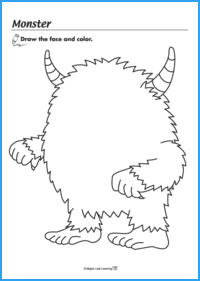 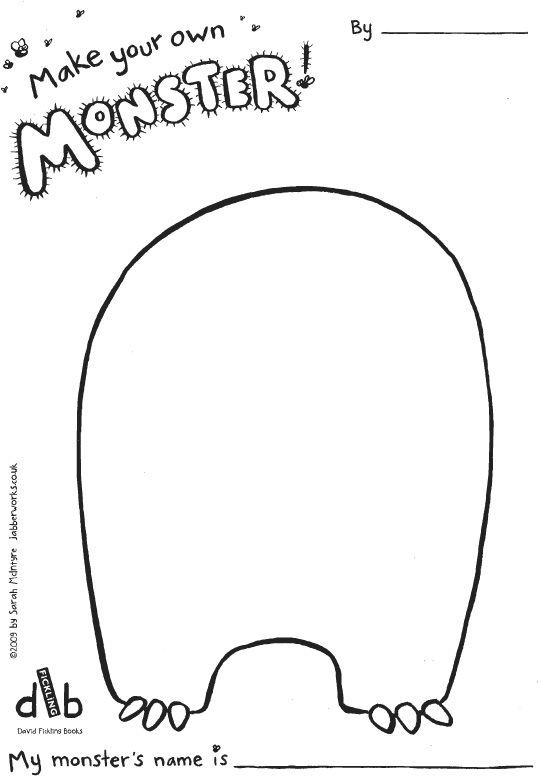 